Warrior–Employer 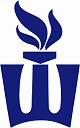 Community Impact Program Participation FormDo you want to participate as part of a club / organization? Club / Organization Name: Do you want to participate as part of a class? Name of class? Name of Instructor? Dates you are available to participate (our staff will follow-up with exact times):Best time for your group?  Best time for your group?  Best time for your group?  Best time for your group?  How many participants are you anticipating?  Please list your confirmed participants:  List activities your group would like to perform:  Main contact for your group:Today’s Date:  